NOTICE & AGENDA OF PUBLIC MEETING MAYER DOMESTIC WATER IMPROVEMENT DISTRICT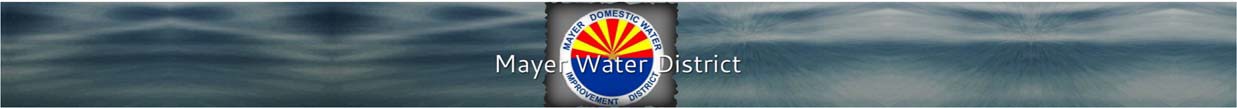 Pursuant to A.R.S. § 38‐431.02, notice is hereby given that the Board of the Mayer DWID will hold a meeting open to the public on Thursday, March 22nd, 2018 at 6:00 p.m.Water District Office Meeting Room 12994 Central Ave., MayerCall to OrderRoll Call of MembersPledge of Allegiance“Upon a majority vote, Board will convene into Executive Session pursuant to A.R.S. Section 38-431.03(A)(3) and 38-431.03(A)(4) to discuss, receive legal advice, and direct attorneys regarding the District’s position in connection with the pending litigation, Stanley Boone v. Mayer Domestic Water Improvement District, P1300CV201700043.”  “Approve the agreement to resolve the matter Stanley Boone v. Mayer Domestic Water Improvement District, P1300CV201700043, and all related proceedings.”Comments from the PublicDiscussion/Review/Action  Approval of Minutes February 22nd, 2018.Approve Executive Sessions Minutes from 3-13-18, 1-25-2018, and 12-28-2017Approve Financials from 2-2018Manager’s ReportOffice ReportApprove awnings to shade inventoryAdjournment COPIES OF THIS AGENDA ARE AVAILABLE AT THE DISTRICT OFFICE, 12994 CENTRAL AVE., MAYER, DURING REGULAR BUSINESS HOURS (MON‐FRI 8:00 a.m. to 12:00 p.m).Note: If any disabled person needs any type of accommodation, please notify the Mayer Water District Office at (928‐ 632‐4113). Requests should be made as early as possible to arrange accommodation